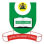 NATIONAL OPEN UNIVERSITY OF NIGERIAPLOT 91, CADASTRAL ZONE, NNAMDI AZIKIWE EXPRESSWAY, JABI - ABUJAFACULTY OF SCIENCESDEPARTMENT OF PURE AND APPLIED SCIENCESJULY 2018 EXAMINATIONSCOURSE CODE: 		PHY 361COURSE TITLE: 		GEOPHYSICS IICREDIT UNIT               2TIME ALLOWED 	          (2 HRS)INSTRUCTION: 		Answer question one (1) and any other three (3) questionsQUESTION 1   1(ai) (i) What is seismic reflection?  (2 Marks)ii)  What do you understand by the term acoustic impedance of a rock?  (2 Marks)(iii) Explain the following with the aid of diagram: (a) Multiple reflections (3Marks)(b) Simple multiple (3 Marks) (c) Peg leg 	(3 Marks)(d) Intra-formational multiples (3 Marks)    (aii) Briefly explain the following types of waves: (a). Primary wave (3 Marks)           (b). Shear wave (3 Marks) (c). Love wave (3 Marks)QUESTION 22.a)    With the aid of a simple diagram explain  the following concept in seismic           theory/ seismometer.       (i)  reflection  	(2½ Marks)           (ii)refraction  (2½ Marks)       (iii) Head waves	 (2½ Marks)        (iv) Moving coil geophone (2½ Marks)   b) (i)  Give the ratio of impedances Ii to I2 of two rock layers.  (2½ Marks)       (ii) A seismic wave is incident normally on a reflector with a reflection coefficient R   of 0.01. What proportion of the incident energy is transmitted? (2½ Marks)QUESTION 33.i)    Define the following:Seismometers (2 Marks)   (b)Hydrophones  (2 Marks)  (c) Noise  (2 Marks)(ii )Obtain the velocity of material made up of 90 % of quartz and 10 % of water.      Note that the p-wave velocities in quartz and water are 5200ms-1 and1500ms-1      in that order. (9 Marks)QUESTION 4Q4a).  i. Draw a diagram showing critical refraction at two interfaces. [9 marks]           ii. List 3 equipments use for Seismic Refraction Survey.       [3 marks]    b). 	State Snell’s Law [3 marks]QUESTION 5Q5a) i.	What is Normal Move-Out?				3 marks         ii. Derive a Move-out equation for a horizontal reflector4 marks     b). Write Short notes on the following         i. Picking Refraction Arrivals				4 marks         ii. Centre Shots						4 marks	